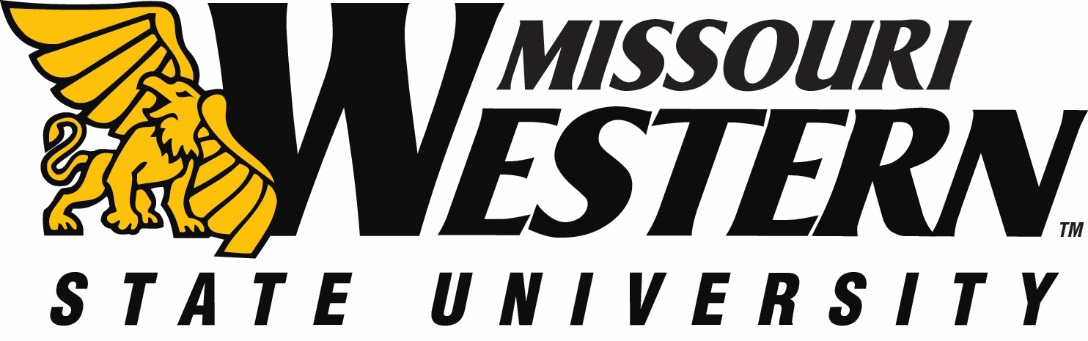  RFP NO:  RFP23-002					DATE:  		MAY 12, 2022       BUYER:  Kelly Sloan, Purchasing Manager		PHONE:  	(816) 271-4465ADDENDUM #1FUNDING DEPARTMENT:	ACCOUNTING	 EQUIPMENT/SERVICES REQUESTED:    	ACTUARIAL SERVICESPLEASE NOTE:  SEE BELOW FOR CLARIFICATIONS AND ADDITIONAL INFORMATION:  PLEASE SUBMIT THIS INITIALED ADDENDUM WITH YOUR BID RESPONSE.How long has Milliman been the actuary?  Has Milliman been the actuary since inception of OPEB reporting under GASB45, which as the required reporting prior to GASB75?Milliman has worked with MWSU since 2014.  No, GASB45 was adopted in 2008; MWSU used a different actuary until 2014 after bidding out services.Can you share historical fees for the last two calculations (e.g. prior valuation, prior roll forward calculation)?  What are the current fees paid for the requested services?Prior valuation was $5,800 and roll forward calculation was $2,000.Are there any service issues with the current actuary?We have no issues with our current service provider.Why are these services going out to bid (e.g. desire to improve pricing, due diligence, level of satisfaction with current vendor/consultant or level of service provided)?The current bid has ended and a new bid is required.What is the estimated budget for the services requested?There is no specific budget for this service, however, in most situations, the lowest bidder will be chosen.THIS ADDENDUM IS HEREBY CONSIDERED TO BE A PART OF THE ORIGINAL BID SPECIFICATIONS AND NEEDS TO BE INITIALED AND RETURNED WITH YOUR BID IN ORDER TO BE CONSIDERED.